Рабочая программа на 2016-2017 учебный годк дополнительной общеобразовательной общеразвивающей программе«Хореография»Форма реализации программы – очнаяГод обучения – третий Номер группы - 6Возраст обучающихся: 11-12 летг.ЕнисейскПОЯСНИТЕЛЬНАЯ ЗАПИСКА.Направленность: художественная.      В конце учебного года традиционно запланирован Отчетный концерт объединения «Хореография», где учащиеся показывают свои танцевальные номера, выученные и отработанные в этом учебном году.      29 апреля в Международный День танца, по традиции будет проведен Класс – концерт объединения «Хореография», где учащиеся демонстрируют свое хореографическое мастерство наработанное за это учебный год.      В течение учебного года запланировано участие в нескольких творческих конкурсах и фестивалей разного уровня: Зональный конкурс «Таланты без границ» (апрель); Открытый конкурс детского танцевального творчества «Енисейские звездочки» (март); Городской хореографический конкурс «Танцы под солнцем» (февраль).      На этот учебный год с 6 группой запланирована постановка танцевального номера «Новое поколение», постановка основана на технике Hip Hop.      Количества учебных часов по программе 1 года обучения - 144 часа.      Количества учебных часов согласно расписанию: два раза в неделю, по два занятия (45 мин.) с 10 мин. переменой.  Цель: развитие творческой деятельности одаренных детей и активизация внутреннего потенциала  личности воспитанников.Задачиформирование навыков постановочной работы;формирование потребности в дальнейшем  повышении профессионального мастерства  и применении практических навыков;совершенствовать технику танца;приобщение  к культурным ценностям и сохранению традиций  своего народа;развитие умений  коллективной и индивидуальной  творческой  деятельности обучающихся;развитие  творческого восприятия и мышления;развитие творческой активности.Предполагаемые результаты 3 года обучения:В конце третьего года обучения  обучающиеся должныЗнатьвладеть танцевальной терминологией основные композиционные принципы построения танца;последовательность построения композиции танца;правила коллективной и самостоятельной  творческой деятельности.Уметь:исполнять основные сюжеты танцев;создавать простые музыкально-двигательные образы и сюжетно-тематические картины;взаимодействовать в коллективе;самовыражаться в творческом процессе.Навыки: использовать полученные знания в процессе жизнедеятельности.Формы итоговой аттестации третьего года:- проведение контрольного урока для родителей и администрации ЦДО;- зачетная работа по теме, участие в районных, областных и всероссийских конкурсах;- участие в праздничных программах, концертах;-.участие в Класс-концерте.Информационное обеспечение. Видеоматериалы : Мастер-класс на видео в Новосибирске. «Детский танец». Машунова А., июнь 2007г. (№123).Мастер-класс на видео в Новосибирске. «Джаз для детей» Каспарова Н.    (№92).Мастер-класс на видео в Новосибирске. «Дети – они как звери! Среда обитания. Эволюция.»  Головня С., Сошникова А., 2006г. (№65).Мастер-класс на видео в г.Дивногорске. «Народно-сценический танец». Зацепин.Школа танцев для детей от 3 до 14 лет.CD диски:Сборник «Современный танец. Урок. »Сборник детских песен «Маленькая страна».Сборник песен №1.Сборник к мастер-классу «Детский танец» (№123А).Сборник песен №2.Сборник песен №3.Сборник «Современный танец».Сборник песен №4.Сборник песен №5.Сборник детских песен «Загадай желание».Сборник музыки к курсу №232.Сборник народной музыки.Сборник русской народной музыки.Сборник детской музыки «На крыльях мечты».Сборник музыки для урока №217.Сборник музыки для урока №144.Сборник песен №6.Сборник детских песен «Дружба».Сборник «Джаз. Музыка для урока».Сборник «Украинский народный танец».Сборник «Народной музыки».Список литературы:Базарова Н., Мей В. Азбука классического танца. – Л.: Искусство.1983.Базарова Н. Классический танец. – Л.: Искусство, 1980.Беликова А.Н., Пуртова Т.В., Кветная О.В. Учите детей танцевать – М.: Владос . 2004.Бриль И. Практический курс джазовой импровизации. – М.: Искусство.1982.Ваганова А. Я. Основы классического танца. – Л.: Искусство. 1980.Васильева Е. Танец - искусство. – М.1968.Гусев Г.П. Методика преподавания народного танца (этюды). - М.: Владос. 2004.Гусев Г.П. Методика преподавания народного танца /танцевальные движения и комбинации на середине зала.- М.: Владос.2004.Гусев С. Детские бытовые массовые танцы. – М.1985.Климов А. Основы русского народного танца. – М.: Искусство.1981.Костровицкая В., Писарев А. Школа классического танца. – Л.: Искусство. 1986.Лифиц И.В. «Ритмика». – Москва: «Академия», 1999г.Мошкова Е.И. Ритмика и бальные танцы для начальной и средней школы. – М.: Просвещение.1997.Пинаева Е.А. Программа ритмика и танец. – М.2006.Пуртова Т.В., Беликова А.Н, Кветная О.В. Учите детей танцевать – М.: Владос.2004 Тарасова М. Маргарет Грэхем -95лет. Сов. Балет.1990.№2Федотова С.Г. Программа по гимнастике. – М.2003.Франио Г. Программа по ритмике для 1,2 классов. М.1997г.  Календарный учебно-тематический планпо дополнительной общеобразовательной общеразвивающей программе«Хореография»на 2016-2017 учебный годМУНИЦИПАЛЬНОЕ АВТОНОМНОЕ ОБРАЗОВАТЕЛЬНОЕ УЧРЕЖДЕНИЕДОПОЛНИТЕЛЬНОГО ОБРАЗОВАНИЯ ДЕТЕЙ«ЦЕНТР ДОПОЛНИТЕЛЬНОГО ОБРАЗОВАНИЯ»г. ЕНИСЕЙСКА КРАСНОЯРСКОГО КРАЯ(МАОУ ДОД ЦДО)Рекомендована решениемметодического советаМАОУ ДОД ЦДОот 15.09.2016 г.Протокол №2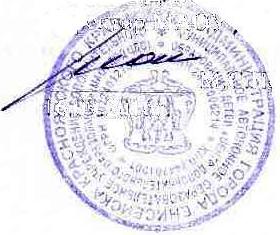 УТВЕРЖДАЮДиректор МАОУ ДОД ЦДО____________ М.С.Пожога16.09.2016г.Составитель:Дроздова Е.В.,педагог дополнительного образования МАОУ ДОД ЦДО№ п/пДата проведения занятияТема занятияКоличество часовКоличество часовМесто проведения Форма занятияФорма контроляПримечание№ п/пДата проведения занятияТема занятиятеорияпрактикаМесто проведения Форма занятияФорма контроляПримечание2.09Экзерсис у станка11ЦДОПрактическое занятиеНаблюдение6.09Современный балет2ЦДОЛекцияНаблюдение9.09Джаз экзерсис11ЦДОПрактическое занятиеНаблюдение13.09Элементы русского танца11ЦДОПрактическое занятиеНаблюдение16.09Позы классического танца11ЦДОПрактическое занятиеНаблюдение20.09Экзерсис на середине11ЦДОПрактическое занятиеНаблюдение23.09Аллегро 11ЦДОПрактическое занятиеНаблюдение27.09Дробные выстукивания11ЦДОПрактическое занятиеНаблюдение30.09Экзерсис у станка11ЦДОПрактическое занятиеНаблюдение4.10Адажио11ЦДОПрактическое занятиеНаблюдение7.10Джаз экзерсис11ЦДОПрактическое занятиеНаблюдение11.10Экзерсис на середине11ЦДОПрактическое занятиеНаблюдение14.10Элементы цыганского танца11ЦДОПрактическое занятиеНаблюдение18.10Экзерсис у станка2ЦДОПрактическое занятиеНаблюдение21.10Кросс11ЦДОПрактическое занятиеНаблюдение25.10Вращение11ЦДОПрактическое занятиеНаблюдение28.10Адажио11ЦДОПрактическое занятиеНаблюдение1.11Постановочная работа11ЦДОПрактическое занятиеНаблюдение8.11Элементы цыганского танца2ЦДОПрактическое занятиеНаблюдение11.11Позы классического танца2ЦДОПрактическое занятиеНаблюдение15.11Постановочная работа11ЦДОПрактическое занятиеНаблюдение18.11Элементы цыганского танцаЦДОПрактическое занятиеНаблюдение22.11Кросс11ЦДОПрактическое занятиеНаблюдение25.11Джаз экзерсис11ЦДОПрактическое занятиеНаблюдение29.11Адажио2ЦДОПрактическое занятиеНаблюдение2.12Постановочная работа2ЦДОПрактическое занятиеНаблюдение6.12Элементы цыганского танцаЦДОПрактическое занятиеНаблюдение9.12Репетиционная работа2ЦДОПрактическое занятиеНаблюдение13.12Дробные выстукивания2ЦДОПрактическое занятиеНаблюдение16.12Текущая аттестация11ЦДОПрактическое занятиеНаблюдение20.12Репетиционная работа2ЦДОПрактическое занятиеНаблюдение23.12Кросс2ЦДОПрактическое занятиеНаблюдение27.12Выдающиеся мастера мирового балета2ЦДОЛекцияНаблюдение 10.01Позы классического танца2ЦДОПрактическое занятиеНаблюдение13.01Постановочная работа2ЦДОПрактическое занятиеНаблюдение17.01Элементы цыганского танцаЦДОПрактическое занятиеНаблюдение20.01Элементы русского танца2ЦДОПрактическое занятиеНаблюдение24.01Экзерсис у станка2ЦДОПрактическое занятиеНаблюдение27.01Адажио2ЦДОПрактическое занятиеНаблюдение31.01Элементы Молдавского танца11ЦДОПрактическое занятиеНаблюдение3.02Постановочная работа11ЦДОПрактическое занятиеНаблюдение7.02Джаз экзерсис11ЦДОПрактическое занятиеНаблюдение10.02Репетиционная работа2ЦДОПрактическое занятиеНаблюдение14.02Элементы Молдавского танца11ЦДОПрактическое занятиеНаблюдение17.02Экзерсис на середине2ЦДОПрактическое занятиеНаблюдение21.02АдажиоЦДОПрактическое занятиеНаблюдение24.02Аллегро2ЦДОПрактическое занятиеНаблюдение28.02Репетиционная работа2ЦДОПрактическое занятиеНаблюдение3.03Джаз экзерсис2ЦДОПрактическое занятиеНаблюдение7.03Элементы Молдавского танца2ЦДОПрактическое занятиеНаблюдение10.03Экзерсис на середине2ЦДОПрактическое занятиеНаблюдение14.03Джаз экзерсис2ЦДОПрактическое занятиеНаблюдение17.03Постановочная работа11ЦДОПрактическое занятиеНаблюдение21.03Репетиционная работа2ЦДОПрактическое занятиеНаблюдение24.03Элементы Молдавского танца2ЦДОПрактическое занятиеНаблюдение28.03Кросс2ЦДОПрактическое занятиеНаблюдение31.03Репетиционная работа2ЦДОПрактическое занятиеНаблюдение4.04Джаз экзерсис2ЦДОПрактическое занятиеНаблюдение7.04Элементы Молдавского танца2ЦДОПрактическое занятиеНаблюдение11.04Ансамбль «Березка»2ЦДОЛекцияНаблюдение14.04Экзерсис у станка2ЦДОПрактическое занятиеНаблюдение18.04Постановочная работа2ЦДОПрактическое занятиеНаблюдение21.04Репетиционная работа2ЦДОПрактическое занятиеНаблюдение25.04Кросс2ЦДОПрактическое занятиеНаблюдение28.04Джаз экзерсис2ЦДОПрактическое занятиеНаблюдение2.05Постановочная работа2ЦДОПрактическое занятиеНаблюдение5.05Репетиционная работа2ЦДОПрактическое занятиеНаблюдение12.05Экзерсис на середине2ЦДОПрактическое занятиеНаблюдение16.05Репетиционная работа2ЦДОПрактическое занятиеНаблюдение19.05Итоговая аттестация11ЦДОПрактическое занятиеНаблюдение23.05Репетиционная работа2ЦДОПрактическое занятиеНаблюдение26.05Репетиционная работа2ЦДОПрактическое занятиеНаблюдение